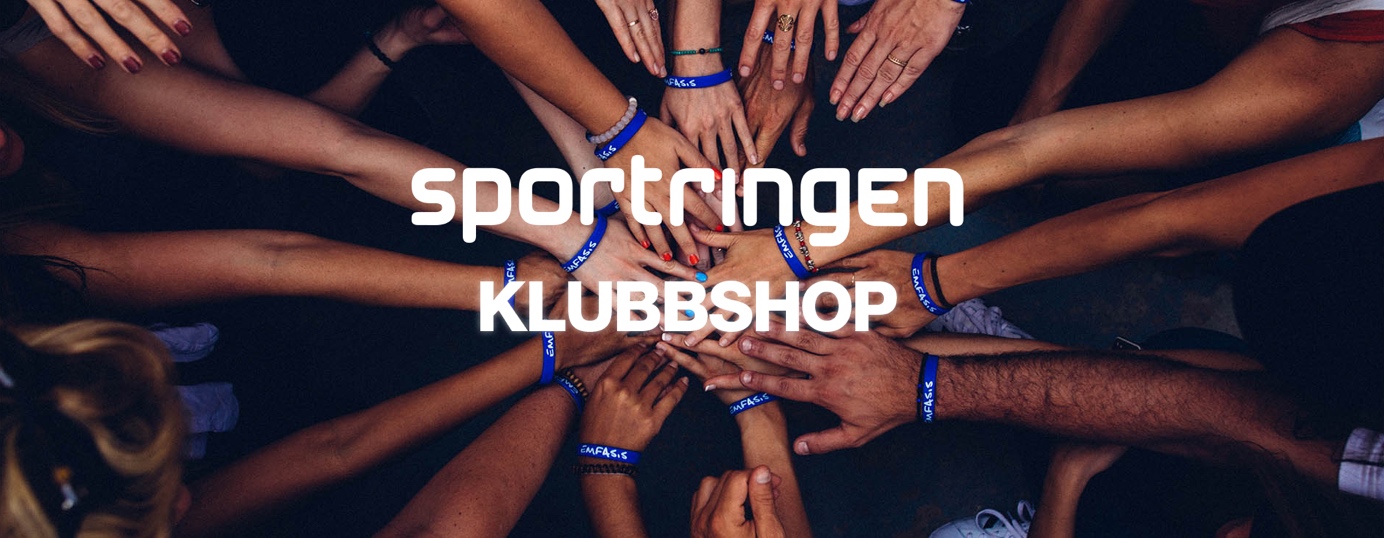 PREMIÄR! 
Vi är stolta att kunna presentera vår nya klubbshop i samarbete med N-Sport i Tomelilla!Ofta har du som medlem provat dina föreningskläder i butiken eller i samband med en klubbträff - nu ges du även möjlighet att göra dina inköp när det passar dig. 

I Klubbshopen kan du välja mellan att betala med kort, faktura eller delbetalning. Betalningen reserveras på ert konto men ni betalar inte för än 
era produkter är klara och finns att hämta ut på kansliet. Visa upp det mail ni får i kassan för att hämta ut er beställning efter den leveranstid som uppges i shopen. 

Så här gör du för att handla föreningskläder online:Logga in i vår klubbshop, https://www.sportringen.se/klubbshop/Gå till Skapa kontoFyll i dina uppgifter (hitta på ett användarnamn)Fyll i din Butikskod: 1ZAWS6EEKlicka på RegistreraFyll i din föreningskod: ETXZ6Sedan är det bara att klicka på föreningsloggan och börja handla!
Du behöver ha fyllt 18 år för att få handla.


Tips! Är du medlem hos fler föreningar kan du fylla i deras föreningskod längst ner så läggs den Klubbshopen till på din sida.Har du frågor angående din Föreningsshop:N-Sport i TomelillaRoger Ekholm0733-904068roger@nsport.se